附錄附件目錄附件一、計畫報名表 *計畫報名繳交基本資料申請項目申請動機及現有食農教育執行項目(條列說明)附件二、既有食農教育相關推廣策略及資源盤點表  *計畫報名繳交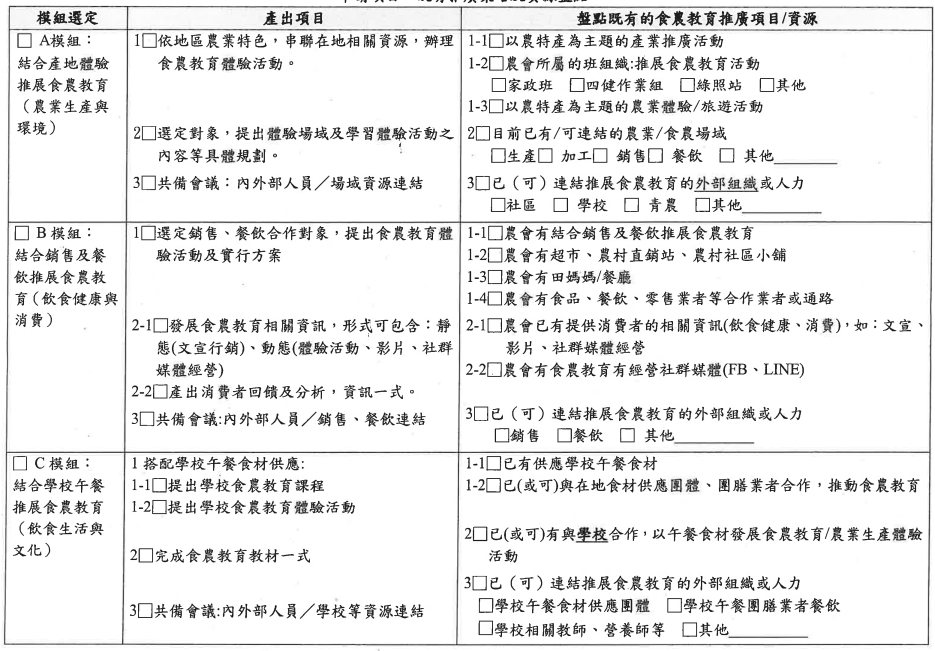 附件三、食農教育內容及執行方案 (1/4) *提案繳交附件三、食農教育內容及執行方案(2/4) *提案繳交附件三、食農教育內容及執行方案(3/4) *提案繳交附件三、食農教育內容及執行方案(4/4) *提案繳交附件四、提案計畫書格式 *提案繳交執行機關：計畫執行人(總幹事)：計畫主持人(推廣主任)：電話：E-MAIL：重要工作項目：預定進度※ 本表4項為必填，若有不足之處可自行增列填寫。預期效益（請綜整考量計畫執行成果填寫)(一) 可量化效益（服務目標值）*註：請依「指標項目」及「單位」填寫112年度預期成果，不需增列項目。(二) 其他政策效益或不可量化效益：(請條列說明)1. 2. 3. 預算細目※ . 請參考經費編列原則，不足之處之經費運用相關規定請參考112年「行政院農業委員會主管計畫經費處理手冊」及「行政院農業委員會主管計畫補助基準」（可至農委會網站（https://www.coa.gov.tw）【首頁／農委會計畫研提】下載。）附件五、申請單位自我檢核表 *提案繳交申請單位：__________________檢核人：連絡電話：附件六、食農教育教材/食農教育相關資訊 *結案繳交備註：1張表僅填寫1份教材；如欲設計2份以上教材，請自行複製此「食農教育推廣教材設計構想表」續說明之。附件七、食農教育推廣架構及學習內容為協助國民瞭解我國食農教育的內涵，農委會委託國立臺灣師範大學人類發展與家庭學系林如萍教授研發「食農教育ABC模式」（如圖1），以培養「食農素養」（Food and Agricultural Literacy）為目標，提出食農教育的內涵—三面六項「農業生產與環境-與環境共好」、「飲食健康與消費-自發實行健康飲食生活」、「飲食生活與文化-人際互動與傳承」。以期引導申請單位提出計畫，透過食農教育的推動達成：增進大眾對於在地農業、農產品及食品產製儲銷過程循環的理解及關心；並以終身學習及全民食農教育之理念，增進推廣對象理解均衡飲食生活之重要性，同時以消費行動支持國產農產品，促進地產地消；以及協助地方或各族群特色飲食生活文化之紀錄、保存及傳承等。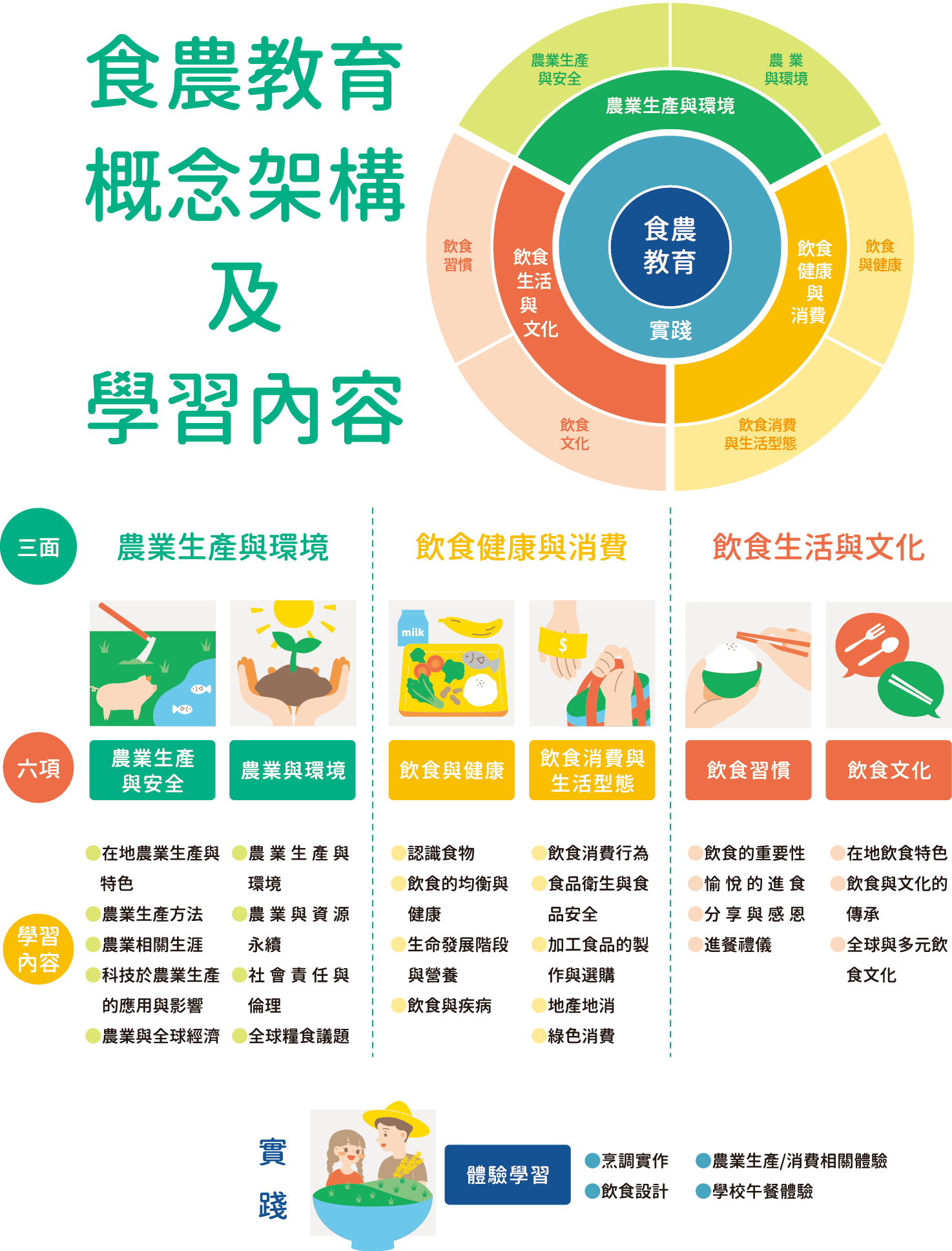 圖1  食農教育 ABC 模式：食農教育三面六項資料來源：林如萍，食農教育之推展策略（一）：學校教育實施之概念架構分析，106年度國立臺灣師範大學產學合作計畫研究報告，頁28。計畫中文名稱申請單位全銜名稱單位地址□□□聯絡資訊聯絡人：電話：E-MAIL：模組選定申請經費配合款□ A模組：結合產地體驗推展食農教育（農業生產與環境）□ B模組：結合銷售及餐飲推展食農教育（飲食健康與消費）□ C模組：結合學校午餐推展食農教育（飲食生活與文化）預計投入、參訓之內外部人員盤點1.2.1.2.計畫申請動機1.2.1.2.現有食農教育執行項目1.2.1.2.主任簽章：主任簽章：總幹事簽章：步驟一：資源盤點整合與外部聯連結步驟一：資源盤點整合與外部聯連結步驟一：資源盤點整合與外部聯連結步驟一：資源盤點整合與外部聯連結類別內部資源整合內部資源整合外部網絡串聯A(農事、四健等)(農事、四健等)(產、製、儲、銷相關場域與人員等)B(供銷體系如農民直銷站、農會超市、社區小鋪等)(供銷體系如農民直銷站、農會超市、社區小鋪等)(社區營養推廣中心、營養師等)C(家政、綠色照顧站、田媽媽、產業文化活動等)(家政、綠色照顧站、田媽媽、產業文化活動等)(社區發展協會、在地文史工作者等)步驟二：聚焦主題與目標步驟二：聚焦主題與目標步驟二：聚焦主題與目標步驟二：聚焦主題與目標計畫主題計畫主題計畫名稱計畫名稱活動概念(slogan)活動概念(slogan)主題在地特色農產(可不只一項)主題在地特色農產(可不只一項)計畫目標(複選，至少擇一)計畫目標(複選，至少擇一)□支持認同在地農業 □培養均衡飲食觀念□珍惜食物減少浪費 □傳承創新飲食文化□深化飲食連結農業 □地產地消永續農業□支持認同在地農業 □培養均衡飲食觀念□珍惜食物減少浪費 □傳承創新飲食文化□深化飲食連結農業 □地產地消永續農業預期效益(對應目標填寫)預期效益(對應目標填寫)*說明預期成果及影響力*說明預期成果及影響力步驟三：整體工作項目規劃步驟三：整體工作項目規劃推廣對象推廣形式期程規劃(辦理次數、期程)辦理地點經費估算(補助款/配合款、收費機制)預計產出步驟四：各場次推廣內容(依辦理次數及期程自行增列)步驟四：各場次推廣內容(依辦理次數及期程自行增列)步驟四：各場次推廣內容(依辦理次數及期程自行增列)步驟四：各場次推廣內容(依辦理次數及期程自行增列)主要活動流程與架構主要活動流程與架構主要活動流程與架構食農教育理念(可參考計畫目標選項)場次日期/期程食農教育推廣主題/學習內容食農教育理念(可參考計畫目標選項)12345678步驟五：各場次教學大綱/流程(草案)步驟五：各場次教學大綱/流程(草案)步驟五：各場次教學大綱/流程(草案)步驟五：各場次教學大綱/流程(草案)教學/推廣時間教學/推廣內容（建議200-500字以內）參考資料自製教材名稱_____分鐘_____分鐘主題1：內容：主題2：內容：參考資料1-1：參考資料1-2： 參考資料2-1：參考資料2-2：(參考附件六)重要工作項目工作數量工作數量預算金額(千元)預算金額(千元)預算金額(千元)預定工作內容與作法備註重要工作項目單位112年度預定目標補助經費配合經費總經費預定工作內容與作法備註A模組：結合產地體驗推展食農教育（農業生產與環境）A模組：結合產地體驗推展食農教育（農業生產與環境）A模組：結合產地體驗推展食農教育（農業生產與環境）A模組：結合產地體驗推展食農教育（農業生產與環境）A模組：結合產地體驗推展食農教育（農業生產與環境）A模組：結合產地體驗推展食農教育（農業生產與環境）A模組：結合產地體驗推展食農教育（農業生產與環境）A模組：結合產地體驗推展食農教育（農業生產與環境）共備會議小時6食農教育體驗活動內容及實行方案式1食農教育推廣活動/課程辦理場次4食農教育推廣活動/課程辦理小時8參與學員人次100食農教育場域規劃式B模組：結合銷售及餐飲推展食農教育（飲食健康與消費）B模組：結合銷售及餐飲推展食農教育（飲食健康與消費）B模組：結合銷售及餐飲推展食農教育（飲食健康與消費）B模組：結合銷售及餐飲推展食農教育（飲食健康與消費）B模組：結合銷售及餐飲推展食農教育（飲食健康與消費）B模組：結合銷售及餐飲推展食農教育（飲食健康與消費）B模組：結合銷售及餐飲推展食農教育（飲食健康與消費）B模組：結合銷售及餐飲推展食農教育（飲食健康與消費）共備會議小時6食農教育體驗活動內容及實行方案式1食農教育相關資訊式1消費者回饋分析式1食農教育推廣活動/課程辦理場次4食農教育推廣活動/課程辦理小時8觸及人次人次100C模組：結合學校午餐推展食農教育（飲食生活與文化）C模組：結合學校午餐推展食農教育（飲食生活與文化）C模組：結合學校午餐推展食農教育（飲食生活與文化）C模組：結合學校午餐推展食農教育（飲食生活與文化）C模組：結合學校午餐推展食農教育（飲食生活與文化）C模組：結合學校午餐推展食農教育（飲食生活與文化）C模組：結合學校午餐推展食農教育（飲食生活與文化）C模組：結合學校午餐推展食農教育（飲食生活與文化）共備會議小時6食材相關之食農教育體驗活動內容及實行方案式1食材相關食農教育教材模組式1食材相關之食農教育體驗活動/課程小時16重要工作項目工作比重％預定進度112年度112年度112年度112年度備註重要工作項目工作比重％預定進度1-3月4-6月7-9月10-12月備註工作量或內容累計百分比工作量或內容累計百分比工作量或內容累計百分比累計總進度百分比百分比100指標項目單位預期成果指標項目單位112年度辦理共備會議人次辦理食農教育推廣活動/課程人次產出食農教育體驗活動內容及實行方案式結合在地農民、青農、產銷班辦理食農教育人數結合學校、教師、營養師、家長、團膳業者、餐廳辦理食農教育人數結合下游食品、餐飲、零售業、通路辦理食農教育人數發展食農教育體驗場域處預算科目編號科目農委會農委會農委會配合款合 計說 明預算科目編號科目經常資本小計配合款合 計說 明21-10租金22-00委託勞務費23-00按日按件計資酬金25-00物品26-10雜支28-10國內旅費合計檢附申請文件(紙本請依序排列)申請單位初核收件單位複核一、食農教育內容及實行方案（附件三）一份□□二、提案計畫書（附件四）一份□□三、電子檔（word 及 pdf 檔）1份（含上述一～二資料）□□四、完成申請文件自我檢核表（即本附件）□□教材名稱教材形式□學習單 □手冊 □圖卡 □繪本 □電子書 □品牌合作/消費者接觸點曝光 □影片 □漫畫  □有聲書 □桌遊 □立體教具□餐桌上的教材 □其它：________________________________□學習單 □手冊 □圖卡 □繪本 □電子書 □品牌合作/消費者接觸點曝光 □影片 □漫畫  □有聲書 □桌遊 □立體教具□餐桌上的教材 □其它：________________________________□學習單 □手冊 □圖卡 □繪本 □電子書 □品牌合作/消費者接觸點曝光 □影片 □漫畫  □有聲書 □桌遊 □立體教具□餐桌上的教材 □其它：________________________________規格/篇幅______________________（如頁數、尺寸(長*寬)、體積(長*寬*高)、長度(影片、聲音等)、字數等。）建議教學時間_____分鐘各單元主題內容(單元1…)(單元2…)(單元3…)(請說明教材預計內容各單元/章節/分類…等及其主題)(單元1…)(單元2…)(單元3…)(請說明教材預計內容各單元/章節/分類…等及其主題)(單元1…)(單元2…)(單元3…)(請說明教材預計內容各單元/章節/分類…等及其主題)使用情境與方式(請說明教材預計使用之情境與如何配合教學規劃)(請說明教材預計使用之情境與如何配合教學規劃)(請說明教材預計使用之情境與如何配合教學規劃)參考資料1. 2. 3. （教材製作所參考之資料，以及協助瞭解食農教育發展之相關資料，如相關領域的經典書籍、國內外官方及相關議題網站等。）1. 2. 3. （教材製作所參考之資料，以及協助瞭解食農教育發展之相關資料，如相關領域的經典書籍、國內外官方及相關議題網站等。）1. 2. 3. （教材製作所參考之資料，以及協助瞭解食農教育發展之相關資料，如相關領域的經典書籍、國內外官方及相關議題網站等。）注意事項本計畫所認定之著作權人為各申請單位，各申請單位與相關成員/作者之間的著作權歸屬，請自行協議；如有爭議，農委會將不受理相關之爭端解決。申請單位及相關成員/作者須確認計畫書內容包含附加檔案等無剽竊、侵犯他人著作權，以及違反學術倫理等事項；如有違反情事，一切法律責任由申請單位及相關成員/作者自行負責。本計畫所認定之著作權人為各申請單位，各申請單位與相關成員/作者之間的著作權歸屬，請自行協議；如有爭議，農委會將不受理相關之爭端解決。申請單位及相關成員/作者須確認計畫書內容包含附加檔案等無剽竊、侵犯他人著作權，以及違反學術倫理等事項；如有違反情事，一切法律責任由申請單位及相關成員/作者自行負責。本計畫所認定之著作權人為各申請單位，各申請單位與相關成員/作者之間的著作權歸屬，請自行協議；如有爭議，農委會將不受理相關之爭端解決。申請單位及相關成員/作者須確認計畫書內容包含附加檔案等無剽竊、侵犯他人著作權，以及違反學術倫理等事項；如有違反情事，一切法律責任由申請單位及相關成員/作者自行負責。